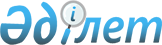 О проекте Указа Президента Республики Казахстан "Об образовании Совета по переходу к "зеленой экономике" при Президенте Республики Казахстан"Постановление Правительства Республики Казахстан от 5 марта 2014 года № 195      Правительство Республики Казахстан ПОСТАНОВЛЯЕТ:

      внести на рассмотрение Президента Республики Казахстан проект Указа Президента Республики Казахстан «Об образовании Совета по переходу к «зеленой экономике» при Президенте Республики Казахстан».      Премьер-Министр

      Республики Казахстан                 С. Ахметов Об образовании Совета по переходу к «зеленой экономике»

при Президенте Республики Казахстан      В целях координации деятельности государственных органов по реализации Концепции по переходу Республики Казахстан к «зеленой экономике»:

      1. Образовать Совет по переходу к «зеленой экономике» при Президенте Республики Казахстан (далее – Совет) согласно приложению к настоящему Указу.

      2. Утвердить прилагаемое Положение о Совете. 

      3. Правительству Республики Казахстан принять необходимые организационные и иные меры, вытекающие из настоящего Указа.

      4. Контроль за исполнением настоящего Указа возложить на Администрацию Президента Республики Казахстан.      Президент

      Республики Казахстан                    Н.НазарбаевУТВЕРЖДЕН

Указом Президента

Республики Казахстан

от « » 2014 года №   Персональный состав

Совета по переходу к «зеленой экономике»

при Президенте Республики Казахстан УТВЕРЖДЕНО    

Указом Президента 

Республики Казахстан

от « » 2014 года №  Положение

о Совете при Президенте Республики Казахстан

по переходу к «зеленой экономике» 1. Общие положения      1. Совет при Президенте Республики Казахстан по переходу к «зеленой экономике» (далее – Совет) является консультативно-совещательным органом, образуемым в целях координации и контроля за реализацией Концепции по переходу Республики Казахстан к «зеленой экономике» (далее – Концепция), определению стратегии и тактики, механизмов ее реализации, обеспечивающих модернизацию экономики на принципах «зеленого» и устойчивого развития.

      2. В своей деятельности Совет руководствуется Конституцией и законами Республики Казахстан, актами Президента Республики Казахстан, международными договорами Республики Казахстан и настоящим Положением о Совете при Президенте Республики Казахстан по переходу к «зеленой экономике» (далее – Положение).

      3. Рабочим органом Совета является Министерство окружающей среды и водных ресурсов Республики Казахстан (далее – рабочий орган). 2. Основные задачи и функции Совета      4. Основными задачами Совета являются:

      1) подготовка предложений по реализации основных положений Концепции, определению стратегии и тактики, методов и механизмов ее реализации;

      2) мониторинг результатов наиболее значимых социально-экономических мероприятий Плана мероприятий по реализации Концепции по переходу Республики Казахстан к «зеленой экономике» на 2013 – 2020 годы, выявление проблем, препятствующих их реализации, а также подготовка предложений по обеспечению выполнения в полном объеме намеченных преобразований в направлении экологизации производства и природопользования;

      3) подготовка предложений по повышению эффективности взаимодействия центральных и местных органов исполнительной власти, органов местного самоуправления в решении наиболее значимых проблем по переходу к «зеленой экономике», в том числе предложений по принятию мер, направленных на создание благоприятного климата и условий для «зеленого» развития экономики;

      4) внесение предложений по совершенствованию контроля по приведению стратегических планов государственных органов и программ развития, отраслевых программ в соответствие с приоритетами и принципами Концепции;

      5) привлечение общественных организаций и средств массовой информации к обсуждению направлений, этапов, методов и механизмов реализации Концепции.

      5. Основными функциями Совета являются:

      1) координация работы государственных органов по реализации Концепции по переходу Республики Казахстан к «зеленой экономике»;

      2) рассмотрение проектов законодательных и иных нормативных правовых актов Республики Казахстан в соответствии с приоритетами и принципами Концепции по переходу к «зеленой экономике»; 

      3) рассмотрение и оценка содержания стратегических и программных документов по переходу страны к «зеленой экономике»;

      4) осуществление иных функций в соответствии с законодательством Республики Казахстан. 3. Права Совета      6. Совет имеет право в установленном законодательством Республики Казахстан порядке и в пределах своей компетенции:

      1) вносить предложения и рекомендации по вопросам, связанным с реализацией Концепции по переходу Республики Казахстан к «зеленой экономике»;

      2) проводить консультации, запрашивать и получать информацию от государственных органов и должностных лиц;

      3) привлекать для участия в обсуждении проблемных вопросов предпринимателей, специалистов, ученых и независимых экспертов. 4. Организация деятельности Совета      7. Председателем Совета является Президент Республики Казахстан.

      8. Заместителями председателя являются Премьер-Министр и Первый заместитель Премьер-Министра Республики Казахстан.

      9. Секретарем Совета является Министр окружающей среды и водных ресурсов Республики Казахстан.

      10. Заседания Совета ведет председатель Совета либо по его поручению заместитель председателя Совета.

      11. Заседания Совета считаются правомочными, если на них присутствует не менее двух третей от общего числа членов Совета.

      12.Члены Совета участвуют в его заседаниях без права замены.

      13. Заседания Совета проводятся не реже одного раза в квартал. По решению председателя Совета, в случае необходимости могут проводиться внеочередные заседания Совета.

      14. Решения Совета принимаются простым большинством голосов от общего числа членов Совета, присутствующих на заседании. В случае равенства голосов по обсуждаемому вопросу, голос председательствующего является решающим.

      15. В случае несогласия с принятым решением, член Совета вправе выразить свое особое мнение.

      16. По итогам заседаний Совета принимаются решения, оформляемые протоколом.

      17. Секретарь Совета:

      1) формирует проект повестки дня заседаний Совета;

      2) организует подготовку материалов к заседаниям Совета, а также проектов протокольных решений. 5. Рабочий орган Совета      18. Рабочий орган Совета:

      1) осуществляет сбор предложений для рассмотрения на Совете, формирует предложения на рассмотрение Совета, вносимые государственными органами и иными организациями;

      2) контролирует выполнение решений Совета;

      3) запрашивает от государственных органов и других организаций информацию, необходимую для выполнения задач Совета;

      4) оповещает членов Совета о месте, времени проведения и повестке дня заседаний Совета и своевременно обеспечивает их необходимыми материалами. 6. Рабочие группы Совета      19. Решением Совета в целях реализации поставленных перед ним задач создаются рабочие группы Совета по вопросам:

      1) финансовой и инвестиционной политики;

      2) управления водными ресурсами;

      3) развития сельского хозяйства;

      4) энергосбережения и повышения энергоэффективности; 

      5) развития электроэнергетики, в том числе возобновляемых источников энергий;

      6) управления отходами;

      7) снижения загрязнения воздуха;

      8) управления экосистемами;

      9) просвещения и формирования экологической культуры населения. 

      20. Планы мероприятий и составы рабочих групп Совета утверждаются сопредседателями рабочих групп.

      21. В составы рабочих групп Совета могут входить представители членов Совета, являющихся руководителями государственных органов, общественных объединений предпринимателей и хозяйствующих субъектов.

      22. Участие в работе рабочих групп Совета осуществляется без права замены.
					© 2012. РГП на ПХВ «Институт законодательства и правовой информации Республики Казахстан» Министерства юстиции Республики Казахстан
				Назарбаев 

Нурсултан Абишевич-Президент Республики Казахстан, председательАхметов 

Серик Ныгметович-Премьер-Министр Республики Казахстан, заместитель председателяКаппаров 

Нурлан Джамбулович-Министр окружающей среды и водных ресурсов Республики Казахстан, секретарь Сагинтаев 

Бакытжан Абдирович-Первый заместитель Премьер-Министра Республики КазахстанИсекешев 

Асет Орентаевич-Заместитель Премьер-Министра – Министр индустрии и новых технологий Республики КазахстанДосаев

Ерболат Аскарбекович-Министр экономики и бюджетного планирования Республики КазахстанЖамишев

Болат Бидахметович-Министр регионального развития Республики КазахстанЖумагалиев

Аскар Куанышевич-Министр транспорта и коммуникаций Республики КазахстанИмашев

Берик Мажитович-Министр юстиции Республики КазахстанКарабалин

Узакбай Сулейменович-Министр нефти и газа Республики КазахстанМамытбеков

Асылжан Сарыбаевич-Министр сельского хозяйства Республики КазахстанНазарбаева

Алия Нурсултановна-председатель Совета директоров товарищества с ограниченной ответственностью «MAC ALIANS» (по согласованию)